Plant Life HistoriesTrade-offsOptimal Seed SizeLife HistoryComponents of FitnessMaturityParityFecundityAgingExtremes of Life HistorySemelparityIteroparityLife History StrategiesAnnualBiennialPerennialSemelparousFast vs. Slow DevelopmentLife History AsssumptionsMaximal vs. Optimal Fecundityr vs. K SelectionK-Selection and Traitsr-Selection and TraitsGrime Selection SchemeStress ToleratorsRuderalsCompetitors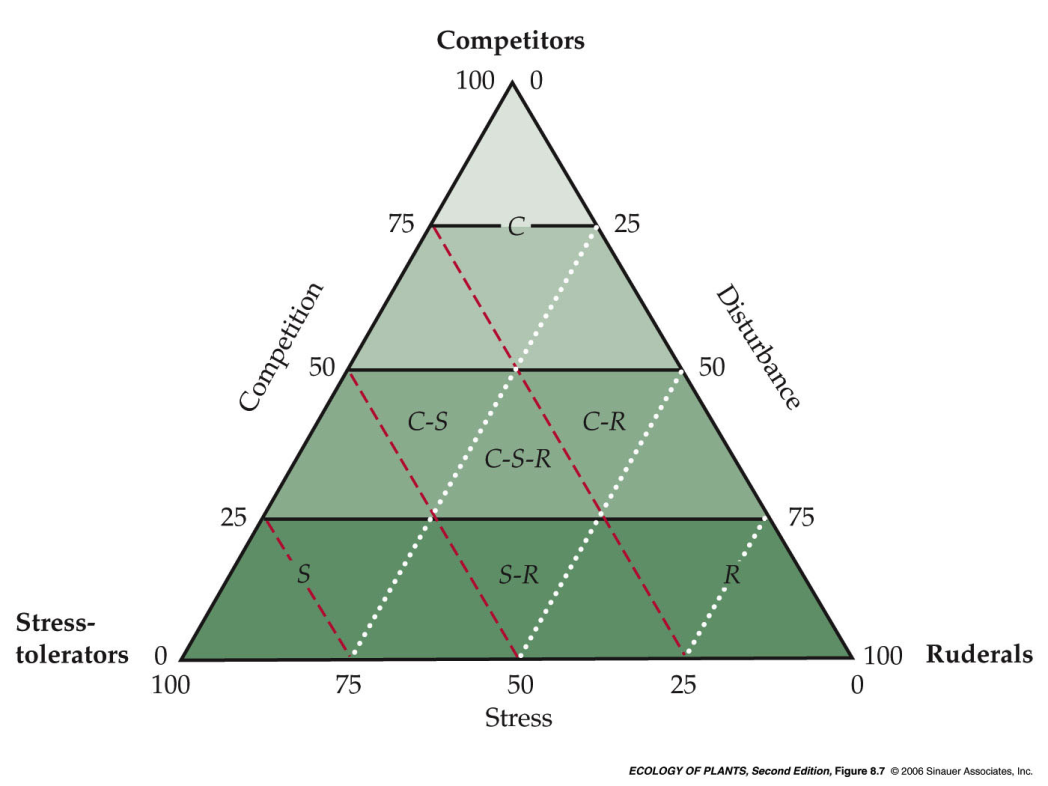 r-K Selection vs. r-c-s SelectionMasting